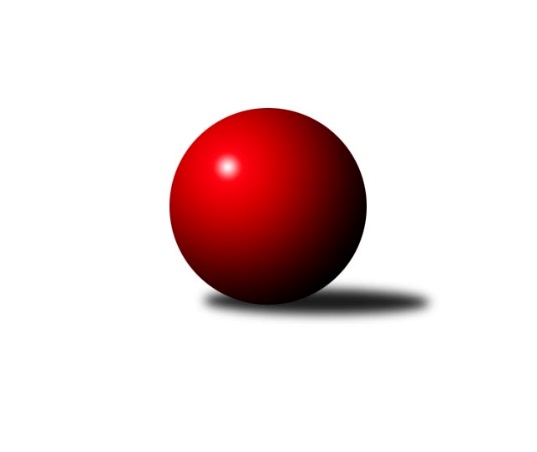 Č.11Ročník 2013/2014	7.12.2013Nejlepšího výkonu v tomto kole: 3430 dosáhlo družstvo: KK Blansko 2. KLM B 2013/2014Výsledky 11. kolaSouhrnný přehled výsledků:TJ Sokol Vracov	- HKK Olomouc ˝A˝	2:6	3124:3293	8.5:15.5	7.12.TJ Opava˝A˝	- TJ Rostex Vyškov ˝A˝	2:6	3240:3337	10.5:13.5	7.12.KK Blansko 	- TJ Prostějov ˝A˝	6:2	3430:3331	12.0:12.0	7.12.KK Slovan Rosice	- TJ Červený Kostelec  	6:2	3312:3269	12.0:12.0	7.12.KK Zábřeh	- SKK Hořice	5:3	3342:3349	13.5:10.5	7.12.TJ Lokomotiva Česká Třebová	- TJ Horní Benešov ˝A˝	7:1	3343:3191	15.5:8.5	7.12.Tabulka družstev:	1.	HKK Olomouc ˝A˝	11	9	1	1	62.0 : 26.0 	161.0 : 103.0 	 3406	19	2.	TJ Rostex Vyškov ˝A˝	11	9	1	1	61.5 : 26.5 	158.5 : 105.5 	 3372	19	3.	SKK Hořice	11	6	2	3	48.0 : 40.0 	139.5 : 124.5 	 3340	14	4.	TJ Sokol Vracov	11	6	1	4	45.0 : 43.0 	130.5 : 133.5 	 3308	13	5.	KK Zábřeh	11	6	0	5	43.0 : 45.0 	131.5 : 132.5 	 3293	12	6.	KK Slovan Rosice	11	5	1	5	46.0 : 42.0 	128.5 : 135.5 	 3253	11	7.	KK Blansko	11	4	2	5	45.5 : 42.5 	131.0 : 133.0 	 3331	10	8.	TJ Červený Kostelec	11	5	0	6	43.0 : 45.0 	136.0 : 128.0 	 3325	10	9.	TJ Opava˝A˝	11	4	0	7	38.0 : 50.0 	128.0 : 136.0 	 3292	8	10.	TJ Prostějov ˝A˝	11	4	0	7	37.5 : 50.5 	123.5 : 140.5 	 3270	8	11.	TJ Lokomotiva Česká Třebová	11	2	0	9	29.5 : 58.5 	107.5 : 156.5 	 3209	4	12.	TJ Horní Benešov ˝A˝	11	1	2	8	29.0 : 59.0 	108.5 : 155.5 	 3240	4Podrobné výsledky kola:	 TJ Sokol Vracov	3124	2:6	3293	HKK Olomouc ˝A˝	Pavel Polanský ml. ml.	135 	 122 	 134 	138	529 	 1:3 	 533 	 112	127 	 152	142	Jiří Němec	Tomáš Sasín	121 	 118 	 101 	123	463 	 0:4 	 540 	 127	144 	 126	143	Ladislav Stárek	Pavel Polanský st. st.	117 	 112 	 113 	142	484 	 1:3 	 555 	 133	146 	 145	131	Karel Zubalík	Petr Polanský	137 	 144 	 131 	130	542 	 3:1 	 537 	 134	137 	 126	140	Jiří Zezulka	Tomáš Procházka	142 	 129 	 155 	123	549 	 2.5:1.5 	 538 	 142	119 	 143	134	Theodor Marančák	Jan Tužil	128 	 126 	 150 	153	557 	 1:3 	 590 	 161	131 	 151	147	Radek Havranrozhodčí: Nejlepší výkon utkání: 590 - Radek Havran	 TJ Opava˝A˝	3240	2:6	3337	TJ Rostex Vyškov ˝A˝	Petr Bracek	144 	 144 	 130 	124	542 	 0:4 	 585 	 145	149 	 146	145	Jiří Trávníček	Marek Hynar	141 	 114 	 133 	132	520 	 1:3 	 553 	 134	134 	 139	146	Petr Pevný	Přemysl Žáček	145 	 137 	 142 	130	554 	 2.5:1.5 	 553 	 145	130 	 139	139	Miroslav Míšek	Martin Marek	132 	 129 	 130 	129	520 	 1:3 	 563 	 130	142 	 141	150	Eduard Varga	Pavel Kovalčík	114 	 131 	 119 	148	512 	 2:2 	 569 	 154	126 	 156	133	Luděk Rychlovský	Jiří Vícha	142 	 139 	 159 	152	592 	 4:0 	 514 	 135	133 	 114	132	Jaromír Čapekrozhodčí: Nejlepší výkon utkání: 592 - Jiří Vícha	 KK Blansko 	3430	6:2	3331	TJ Prostějov ˝A˝	Ondřej Němec	152 	 167 	 151 	158	628 	 4:0 	 535 	 126	137 	 124	148	Petr Černohous	Roman Porubský	135 	 161 	 164 	135	595 	 2:2 	 581 	 147	154 	 135	145	Michal Smejkal	Jakub Flek	161 	 141 	 142 	156	600 	 3:1 	 563 	 151	145 	 127	140	Aleš Čapka	Petr Havíř	135 	 137 	 127 	147	546 	 0:4 	 585 	 148	141 	 134	162	Bronislav Diviš	Martin Procházka	130 	 130 	 121 	140	521 	 1:3 	 557 	 141	145 	 143	128	Miroslav Znojil	Michal Hrdlička	133 	 124 	 139 	144	540 	 2:2 	 510 	 138	104 	 122	146	Jan Pernicarozhodčí: Nejlepší výkon utkání: 628 - Ondřej Němec	 KK Slovan Rosice	3312	6:2	3269	TJ Červený Kostelec  	Jaromír Šula	132 	 151 	 138 	147	568 	 2:2 	 529 	 136	130 	 142	121	Pavel Novák	Jiří Zemek	128 	 136 	 146 	123	533 	 2:2 	 516 	 130	130 	 125	131	Lukáš Janko	Adam Palko	148 	 140 	 139 	123	550 	 1:3 	 589 	 126	156 	 167	140	Štěpán Schuster	Ivo Fabík	155 	 139 	 146 	146	586 	 3:1 	 536 	 137	143 	 130	126	Ondřej Mrkos	Petr Streubel st.	128 	 137 	 133 	129	527 	 0:4 	 593 	 152	144 	 139	158	Martin Mýl	Jiří Axman st.	139 	 138 	 129 	142	548 	 4:0 	 506 	 138	117 	 123	128	Aleš Nedomlel *1rozhodčí: střídání: *1 od 80. hodu Jan AdamůNejlepší výkon utkání: 593 - Martin Mýl	 KK Zábřeh	3342	5:3	3349	SKK Hořice	Martin Sitta	147 	 131 	 141 	137	556 	 3:1 	 541 	 144	141 	 122	134	František Kráčmar	Jiří Michálek	117 	 136 	 144 	132	529 	 1:3 	 580 	 127	129 	 168	156	Radek Kroupa	Marek Ollinger	152 	 144 	 152 	145	593 	 3:1 	 589 	 148	138 	 151	152	Jaromír Šklíba	Josef Sitta	148 	 138 	 118 	145	549 	 2:2 	 533 	 123	124 	 130	156	Vojtěch Tulka	Zdeněk Švub	140 	 148 	 135 	128	551 	 2:2 	 549 	 143	142 	 125	139	Martin Hažva	Jiří Flídr	145 	 143 	 142 	134	564 	 2.5:1.5 	 557 	 133	153 	 142	129	Ivan Vondráčekrozhodčí: Nejlepší výkon utkání: 593 - Marek Ollinger	 TJ Lokomotiva Česká Třebová	3343	7:1	3191	TJ Horní Benešov ˝A˝	Petr Holanec	153 	 148 	 140 	136	577 	 3:1 	 542 	 126	142 	 130	144	Zbyněk Černý	Jiří Hetych st. st.	142 	 134 	 146 	142	564 	 2:2 	 549 	 125	144 	 135	145	Michal Klich	Jiří Kmoníček	144 	 148 	 147 	148	587 	 4:0 	 520 	 135	122 	 120	143	Bohuslav Čuba	Josef Gajdošík	155 	 148 	 121 	145	569 	 2:2 	 524 	 118	126 	 133	147	Zdeněk Černý	Rudolf Stejskal	124 	 137 	 124 	129	514 	 1.5:2.5 	 558 	 145	133 	 124	156	Jaromír Hendrych ml.	Pavel Píč	141 	 136 	 133 	122	532 	 3:1 	 498 	 131	110 	 128	129	Kamil Kubešarozhodčí: Nejlepší výkon utkání: 587 - Jiří KmoníčekPořadí jednotlivců:	jméno hráče	družstvo	celkem	plné	dorážka	chyby	poměr kuž.	Maximum	1.	Jiří Vícha 	TJ Opava˝A˝	595.43	379.5	215.9	1.1	7/7	(633)	2.	Tomáš Procházka 	TJ Sokol Vracov	594.50	380.1	214.4	1.0	6/7	(658)	3.	Radek Havran 	HKK Olomouc ˝A˝	586.83	381.5	205.3	1.8	6/6	(611)	4.	Radek Kroupa 	SKK Hořice	579.92	365.1	214.8	0.9	6/6	(630)	5.	Jiří Němec 	HKK Olomouc ˝A˝	575.78	374.2	201.6	1.4	6/6	(619)	6.	Petr Pevný 	TJ Rostex Vyškov ˝A˝	572.42	377.1	195.3	1.5	6/6	(603)	7.	Jiří Trávníček 	TJ Rostex Vyškov ˝A˝	571.33	381.1	190.2	2.4	6/6	(602)	8.	Jaromír Šklíba 	SKK Hořice	569.61	370.0	199.6	2.4	6/6	(600)	9.	Ondřej Němec 	KK Blansko 	569.40	373.0	196.4	1.9	6/6	(628)	10.	Štěpán Schuster 	TJ Červený Kostelec  	568.12	377.4	190.7	3.9	5/6	(645)	11.	Josef Sitta 	KK Zábřeh	567.29	366.1	201.2	1.5	7/7	(606)	12.	Miroslav Míšek 	TJ Rostex Vyškov ˝A˝	565.47	372.1	193.4	1.5	6/6	(601)	13.	Ladislav Stárek 	HKK Olomouc ˝A˝	565.03	370.5	194.5	3.1	5/6	(641)	14.	Přemysl Žáček 	TJ Opava˝A˝	564.87	375.9	188.9	4.8	6/7	(601)	15.	Martin Procházka 	KK Blansko 	564.61	370.3	194.3	4.2	6/6	(615)	16.	Martin Marek 	TJ Opava˝A˝	564.51	364.7	199.9	2.8	7/7	(603)	17.	Martin Sitta 	KK Zábřeh	564.43	374.9	189.6	2.7	6/7	(601)	18.	Eduard Varga 	TJ Rostex Vyškov ˝A˝	564.07	365.5	198.6	2.8	5/6	(596)	19.	Theodor Marančák 	HKK Olomouc ˝A˝	564.07	372.2	191.9	3.5	5/6	(617)	20.	Jiří Zezulka 	HKK Olomouc ˝A˝	563.61	373.3	190.3	1.6	6/6	(595)	21.	Ondřej Mrkos 	TJ Červený Kostelec  	562.17	370.5	191.7	2.1	6/6	(634)	22.	Jan Tužil 	TJ Sokol Vracov	562.00	376.5	185.5	3.5	7/7	(610)	23.	Pavel Novák 	TJ Červený Kostelec  	560.67	378.1	182.6	3.4	6/6	(612)	24.	Bronislav Diviš 	TJ Prostějov ˝A˝	560.60	370.3	190.3	3.0	7/7	(614)	25.	Aleš Nedomlel 	TJ Červený Kostelec  	560.44	364.9	195.5	3.3	5/6	(591)	26.	Martin Mýl 	TJ Červený Kostelec  	557.78	364.9	192.9	2.4	6/6	(595)	27.	Dalibor Matyáš 	KK Slovan Rosice	556.90	366.2	190.7	1.9	5/7	(610)	28.	Zbyněk Černý 	TJ Horní Benešov ˝A˝	556.73	371.7	185.0	2.8	6/6	(577)	29.	Martin Hažva 	SKK Hořice	555.33	367.6	187.7	2.6	6/6	(584)	30.	Jiří Zemek 	KK Slovan Rosice	555.13	358.9	196.3	2.3	6/7	(588)	31.	Luděk Rychlovský 	TJ Rostex Vyškov ˝A˝	554.75	368.9	185.8	3.0	6/6	(610)	32.	Vojtěch Tulka 	SKK Hořice	554.53	372.2	182.3	3.1	6/6	(588)	33.	Michal Hrdlička 	KK Blansko 	552.23	361.2	191.0	2.8	6/6	(602)	34.	Michal Smejkal 	TJ Prostějov ˝A˝	551.84	372.2	179.7	4.2	5/7	(586)	35.	Roman Porubský 	KK Blansko 	550.83	374.4	176.5	2.3	4/6	(611)	36.	Pavel Píč 	TJ Lokomotiva Česká Třebová	549.06	359.9	189.2	3.8	7/7	(597)	37.	Karel Zubalík 	HKK Olomouc ˝A˝	548.47	369.0	179.5	3.2	6/6	(589)	38.	Jakub Flek 	KK Blansko 	547.90	364.6	183.3	4.6	6/6	(600)	39.	Jiří Kmoníček 	TJ Lokomotiva Česká Třebová	547.79	367.5	180.3	4.6	7/7	(589)	40.	Jiří Flídr 	KK Zábřeh	546.86	362.7	184.1	3.9	7/7	(604)	41.	Lukáš Horňák 	KK Zábřeh	546.33	365.2	181.1	4.4	6/7	(621)	42.	Ivo Fabík 	KK Slovan Rosice	545.80	357.5	188.3	3.3	7/7	(586)	43.	Jaromír Šula 	KK Slovan Rosice	545.57	358.0	187.6	2.1	7/7	(568)	44.	Petr Havíř 	KK Blansko 	545.42	367.6	177.8	4.3	6/6	(601)	45.	Jiří Axman  st.	KK Slovan Rosice	545.20	362.1	183.1	4.4	5/7	(585)	46.	Petr Bracek 	TJ Opava˝A˝	544.35	365.1	179.3	2.9	5/7	(576)	47.	Petr Wolf 	TJ Opava˝A˝	543.54	363.6	179.9	5.8	6/7	(568)	48.	Pavel Polanský ml.  ml.	TJ Sokol Vracov	543.29	371.9	171.4	7.5	7/7	(622)	49.	Petr Černohous 	TJ Prostějov ˝A˝	542.36	366.2	176.1	5.4	7/7	(569)	50.	Petr Holanec 	TJ Lokomotiva Česká Třebová	541.80	361.1	180.7	3.9	7/7	(613)	51.	Marek Hynar 	TJ Opava˝A˝	541.66	360.9	180.7	4.1	7/7	(564)	52.	Ivan Vondráček 	SKK Hořice	541.19	358.4	182.8	4.8	6/6	(569)	53.	Miroslav Znojil 	TJ Prostějov ˝A˝	541.08	364.1	177.0	4.0	5/7	(573)	54.	Petr Streubel  st.	KK Slovan Rosice	540.60	361.5	179.2	2.9	5/7	(573)	55.	Petr Polanský 	TJ Sokol Vracov	537.37	368.1	169.3	6.8	7/7	(592)	56.	Jan Pernica 	TJ Prostějov ˝A˝	537.32	360.1	177.3	4.8	7/7	(570)	57.	Marek Ollinger 	KK Zábřeh	535.57	361.2	174.3	4.9	6/7	(593)	58.	Bohuslav Čuba 	TJ Horní Benešov ˝A˝	534.47	353.0	181.4	4.4	6/6	(572)	59.	Miroslav Petřek  ml.	TJ Horní Benešov ˝A˝	534.47	360.5	174.0	6.2	5/6	(575)	60.	Kamil Kubeša 	TJ Horní Benešov ˝A˝	534.28	361.6	172.7	3.7	6/6	(596)	61.	Jaromír Čapek 	TJ Rostex Vyškov ˝A˝	534.20	363.1	171.1	5.4	5/6	(566)	62.	Jiří Michálek 	KK Zábřeh	533.87	360.5	173.3	5.5	5/7	(562)	63.	Rudolf Stejskal 	TJ Lokomotiva Česká Třebová	533.39	358.7	174.7	5.5	7/7	(597)	64.	Zdeněk Černý 	TJ Horní Benešov ˝A˝	530.83	353.8	177.1	4.6	6/6	(566)	65.	Pavel Polanský st.  st.	TJ Sokol Vracov	528.80	357.4	171.5	6.9	5/7	(595)	66.	Lukáš Janko 	TJ Červený Kostelec  	527.95	362.1	165.9	4.9	5/6	(594)	67.	Adam Palko 	KK Slovan Rosice	524.58	357.8	166.8	4.5	6/7	(554)	68.	Jiří Hetych st.  st.	TJ Lokomotiva Česká Třebová	523.35	358.2	165.2	5.7	5/7	(564)		Petr Hendrych 	TJ Opava˝A˝	589.00	386.7	202.3	2.3	3/7	(613)		Kamil Bartoš 	HKK Olomouc ˝A˝	574.00	368.0	206.0	1.0	1/6	(574)		Michal Klich 	TJ Horní Benešov ˝A˝	573.50	380.5	193.0	1.0	2/6	(598)		Leopold Jašek 	HKK Olomouc ˝A˝	567.00	355.0	212.0	3.0	1/6	(567)		Lukáš Hlavinka 	KK Blansko 	565.50	375.5	190.0	0.5	2/6	(608)		Jaromír Hendrych ml. 	TJ Horní Benešov ˝A˝	554.50	368.5	186.0	4.0	2/6	(558)		Jan Adamů 	TJ Červený Kostelec  	554.33	372.5	181.8	3.5	2/6	(565)		Roman Rolenc 	TJ Prostějov ˝A˝	554.00	374.3	179.7	3.3	3/7	(561)		Vladislav Pečinka 	TJ Horní Benešov ˝A˝	554.00	375.5	178.5	4.0	1/6	(567)		Vítěslav Nejedlík 	TJ Sokol Vracov	552.33	382.3	170.0	6.7	3/7	(556)		Jiří Baier 	SKK Hořice	551.00	384.0	167.0	3.0	1/6	(551)		Martin Honc 	KK Blansko 	551.00	386.0	165.0	6.0	1/6	(551)		Filip Kordula 	TJ Sokol Vracov	550.50	377.0	173.5	3.5	1/7	(565)		Jan Večerka 	TJ Rostex Vyškov ˝A˝	549.00	367.0	182.0	3.0	1/6	(549)		Dominik Ruml 	SKK Hořice	546.50	374.5	172.0	5.0	2/6	(565)		Zdeněk Švub 	KK Zábřeh	545.67	362.4	183.3	3.7	4/7	(573)		Petr Kozák 	TJ Horní Benešov ˝A˝	544.00	362.0	182.0	6.0	1/6	(544)		Tomáš Černý 	TJ Horní Benešov ˝A˝	542.67	353.7	189.0	2.0	2/6	(558)		František Svoboda 	TJ Sokol Vracov	542.50	355.3	187.3	3.0	4/7	(584)		Aleš Čapka 	TJ Prostějov ˝A˝	541.00	368.8	172.3	6.1	4/7	(563)		František Kráčmar 	SKK Hořice	541.00	381.0	160.0	5.0	1/6	(541)		Petr Pospíšilík 	TJ Prostějov ˝A˝	539.17	360.4	178.8	1.9	4/7	(580)		Miroslav Nálevka 	SKK Hořice	538.67	359.8	178.9	4.7	3/6	(565)		Pavel Kovalčík 	TJ Opava˝A˝	535.00	336.0	199.0	5.0	1/7	(558)		Zdeněk Markl 	TJ Lokomotiva Česká Třebová	531.88	369.1	162.8	6.4	4/7	(582)		Tomáš Kordula 	TJ Sokol Vracov	530.75	366.8	164.0	4.3	2/7	(549)		Petr Dankovič 	TJ Horní Benešov ˝A˝	526.00	362.5	163.5	4.5	2/6	(527)		Josef Gajdošík 	TJ Lokomotiva Česká Třebová	523.83	359.1	164.8	6.3	4/7	(569)		Josef Čapka 	TJ Prostějov ˝A˝	515.00	362.0	153.0	7.0	1/7	(515)		Tomáš Sasín 	TJ Sokol Vracov	496.50	353.5	143.0	8.0	2/7	(530)Sportovně technické informace:Starty náhradníků:registrační číslo	jméno a příjmení 	datum startu 	družstvo	číslo startu
Hráči dopsaní na soupisku:registrační číslo	jméno a příjmení 	datum startu 	družstvo	Program dalšího kola:11.1.2014	so	10:00	TJ Opava˝A˝ - SKK Hořice	11.1.2014	so	10:00	TJ Sokol Vracov - TJ Horní Benešov ˝A˝	11.1.2014	so	12:00	TJ Prostějov ˝A˝ - TJ Červený Kostelec  	11.1.2014	so	14:00	KK Slovan Rosice - TJ Rostex Vyškov ˝A˝	11.1.2014	so	15:30	KK Zábřeh - HKK Olomouc ˝A˝	11.1.2014	so	16:00	TJ Lokomotiva Česká Třebová - KK Blansko 	Nejlepší šestka kola - absolutněNejlepší šestka kola - absolutněNejlepší šestka kola - absolutněNejlepší šestka kola - absolutněNejlepší šestka kola - dle průměru kuželenNejlepší šestka kola - dle průměru kuželenNejlepší šestka kola - dle průměru kuželenNejlepší šestka kola - dle průměru kuželenNejlepší šestka kola - dle průměru kuželenPočetJménoNázev týmuVýkonPočetJménoNázev týmuPrůměr (%)Výkon3xOndřej NěmecBlansko6282xOndřej NěmecBlansko111.586281xJakub FlekBlansko6007xJiří VíchaOpava A109.465922xRoman PorubskýBlansko5955xRadek HavranOlomouc˝A˝109.335901xMarek OllingerZábřeh A5931xMartin MýlČ. Kostelec108.685931xMartin MýlČ. Kostelec5931xJiří TrávníčekVyškov A108.165855xJiří VíchaOpava A5921xMarek OllingerZábřeh A108.1593